Профсоюз работников народного образования и науки Российской ФедерацииАрхангельская городская общественная организация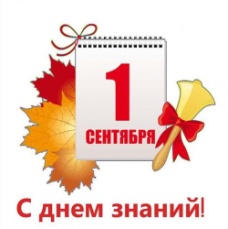 Ломоносова пр., 209 оф.312, г. Архангельск, Информация о мероприятияхАрхангельской  городской организации профсоюзана сентябрь  2023 года Председатель городской организации    Заозерская НадеждаДата, времяМероприятиеМесто проведения, ответственныеВ течение месяцаПрофкому на контроль! Согласование локальных актов образовательных учреждений.профкомыВ течение месяцаРегиональная тематическая проверка «Соблюдение требований  безопасности труда и оснащенности комплектами оборудования рабочих мест педагогических работников общеобразовательных учреждений» (РТП 2023 – рабочее место)( по согласованию)Президиум 27  сентябряДень рождения Общероссийского профсоюза образованияОУ  - профкомыВ течение месяцаПодготовка к общепрофсоюзной тематической проверки по соблюдению законодательства Российской Федерации при определении и  изменении учебной нагрузки педагогических работников образовательных организаций, оговариваемой в трудовом договоре, а также при подготовке педагогическими работниками отчетной документации.Президиум ППО27 сентября  14.00Заседание комиссии по выделению материальной помощи членам профсоюза.пр. Ломоносова , 209,каб.31228 сентября 15.00.Заседание Президиума ( по согласованию)Президиум28 сентябряРепетиция визитки  участников «Профсоюзные игры: «Наставник. Творчество. Таланты.»Соломбала –АртНикольский просп. , 2930 сентября15.00.Мероприятие, посвященное Году педагога и наставника.«Профсоюзные игры: «Наставник. Творчество.Таланты.»Соломбала –Арт Никольский просп. , 29В течение месяцаВстречи с вновь избранными председателями ППО председателиВ течение месяца В рамках защиты прав членов профсоюза.Заключение коллективных договоров.Председатели ППОВ течение месяцаКонтроль за правильностью перечисления профсоюзных взносов.Володькина Е.А.В течение месяцаСверка списков  членов профсоюза в системе АИС.Получение профсоюзных билетов. Председатели ППОВ течение месяцаПодготовка к конкурсу «Лучший коллективный договор».ППОВ течение месяцаИндивидуальные встречи с председателями ППО.Президиум, председатели